Publicado en  el 09/01/2017 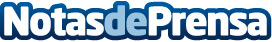 La ingeniería catalana BAC ha conseguido la licitación por parte de Bolivia para mejorar la conocida 'carretera de la muerte'La agencia de la Generalitat, Acción, se encargará de definir las obras necesarias que permitan ampliar la carretera y mejorar sus condiciones de pavimentación Datos de contacto:Nota de prensa publicada en: https://www.notasdeprensa.es/la-ingenieria-catalana-bac-ha-conseguido-la_1 Categorias: Internacional Artes Visuales Cataluña Ciberseguridad Otros Servicios http://www.notasdeprensa.es